Задание №1 Тестирование1. ЧАСТЬ ДЕЛЬТОВИДНОЙ МЫШЦЫ:1) ключичная2) задняя3) клювовидная4) латеральная2. ТОЧКА ПРИКРЕПЛЕНИЯ МАЛОЙ КРУГЛОЙ МЫШЦЫ:1) малый бугорок плечевой кости2) большой бугорок плечевой кости3) гребень малого бугорка4) акромион3. МЫШЦЕЙ-СУПИНАТОРОМ ПЛЕЧА ЯВЛЯЕТСЯ:1) надостная мышца2) большая круглая мышца3) подостная мышца4) подлопаточная мышца4. МЫШЦЕЙ, ОТВОДЯЩЕЙ ПЛЕЧО, ЯВЛЯЕТСЯ:1) подостная мышца2) надостная мышца3) подлопаточная мышца4) большая круглая мышца5. К ПЕРЕДНЕЙ ГРУППЕ МЫШЦ ПЛЕЧА ОТНОСИТСЯ:1) трехглавая мышца2) дельтовидная мышца3) клювовидно-плечевая мышца4) подлопаточная мышца6. ДВУГЛАВАЯ МЫШЦА ПЛЕЧА НАЧИНАЕТСЯ:1) на акромионе2) на надсуставном бугорке лопатки3) на ости лопатки4) на подсуставном бугорке лопатки7. СОБСТВЕННОЕ, ИЗОЛИРОВАННОЕ ОТ ОБЩЕГО, СИНОВИАЛЬНОЕ ВЛАГАЛИЩЕ ОТСУТСТВУЕТ:1) у 5-го пальца2) у 4-го пальца3) у 3-го пальца4) у 2-го пальца8. НА ЛОКТЕВОЙ СУСТАВ ДЕЙСТВУЕТ СЛЕДУЮЩАЯ МЫШЦА:1) двуглавая мышца2) клювовидно-плечевая мышца3) квадратный пронатор4) подостная мышца9. КРУГЛЫЙ ПРОНАТОР НАЧИНАЕТСЯ:1) на медиальном надмыщелке плеча2) на латеральном надмыщелке плеча3) на локтевом отростке4) на блоке плечевой кости10. ФУНКЦИЯ НАДОСТНОЙ МЫШЦЫ1) разгибание плеча2) вращение плеча3) приведение плеча4) оттягивание капсулы сустава11. ТОЧКА ПРИКРЕПЛЕНИЯ БОЛЬШОЙ КРУГЛОЙ МЫШЦЫ1) акромион2) большой бугорок плечевой кости3) гребень большого бугорка плечевой кости4) гребень малого бугорка плечевой кости12. ТОЧКОЙ ПРИКРЕПЛЕНИЯ ПЛЕЧЕВОЙ МЫШЦЫ ЯВЛЯЕТСЯ1) бугристость лучевой кости2) медиальный надмыщелок плечевой кости3) латеральный надмыщелок плечевой кости4) бугристость локтевой кости13. ТРЕХГЛАВАЯ МЫШЦА ПЛЕЧА НАЧИНАЕТСЯ1) на акромионе2) на задней поверхности плечевой кости3) на передней поверхности плечевой кости4) на надсуставном бугорке лопатки14. ФУНКЦИЯ ТРЕХГЛАВОЙ МЫШЦЫ ПЛЕЧА1) пронация2) сгибание3) разгибание4) отводение15. В СОСТАВ ПОВЕРХНОСТНОГО СЛОЯ ПЕРЕДНЕЙ ГРУППЫ МЫШЦ ПРЕДПЛЕЧЬЯ ВХОДИТ1) поверхностный сгибатель пальцев2) длинный сгибатель большого пальца3) квадратный пронатор4) лучевой сгибатель запястья16. ТОЧКОЙ ПРИКРЕПЛЕНИЯ ПОВЕРХНОСТНОГО СГИБАТЕЛЯ ПАЛЬЦЕВ ЯВЛЯЕТСЯ1) проксимальная фаланга 2-5 пальцев2) дистальная фаланга 2-5 пальцев3) средняя фаланга 2-5 пальцев4) 2-5 пястные кости17. В ТРЕТЬЕМ СЛОЕ МЫШЦ НА ПЕРЕДНЕЙ ПОВЕРХНОСТИ ПРЕДПЛЕЧЬЯ НАХОДИТСЯ1) глубокий сгибатель пальцев2) локтевой сгибатель пальцев3) квадратный пронатор4) лучевой сгибатель запястья18. ВО ВТОРОМ СЛОЕ МЫШЦ НА ПЕРЕДНЕЙ ПОВЕРХНОСТИ ПРЕДПЛЕЧЬЯ НАХОДИТСЯ1) локтевой сгибатель запястья2) лучевой сгибатель запястья3) поверхностный сгибатель пальцев4) длинный сгибатель большого пальца кисти19. ТОЧКОЙ ПРИКРЕПЛЕНИЯ КОРОТКОГО РАЗГИБАТЕЛЯ БОЛЬШОГО ПАЛЬЦА КИСТИ ЯВЛЯЕТСЯ1) 1-я пястная кость2) основание проксимальной фаланги большого пальца3) дистальная фаланга большого пальца4) головка проксимальной фаланги большого пальца20. К МЫШЦАМ ВОЗВЫШЕНИЯ БОЛЬШОГО ПАЛЬЦА КИСТИ ОТНОСИТСЯ1) короткая ладонная мышца2) короткий разгибатель большого пальца кисти3) первая тыльная межкостная мышца4) мышца, приводящая большой палец кисти21. К МЫШЦАМ ВОЗВЫШЕНИЯ МИЗИНЦА ОТНОСИТСЯ1) длинная ладонная мышца2) мышца супинатор3) мышца, отводящая мизинец4) разгибатель пальцев22. ФУНКЦИЯ ЧЕРВЕОБРАЗНЫХ МЫШЦ КИСТИ1) разгибание проксимальных фаланг2) сгибание проксимальных фаланг3) приведение II, IV, V пальцев4) сгибание средних фаланг23. ТРЕХСТОРОННЕЕ ОТВЕРСТИЕ ОГРАНИЧЕНО:1) подлопаточной мышцей2) плечевой костью3) акромионом4) малой круглой мышцейЗадание 2. Подпишите мышцы, используя латинскую терминологию. На какой сустав(ы) действует каждая мышца, их функции? 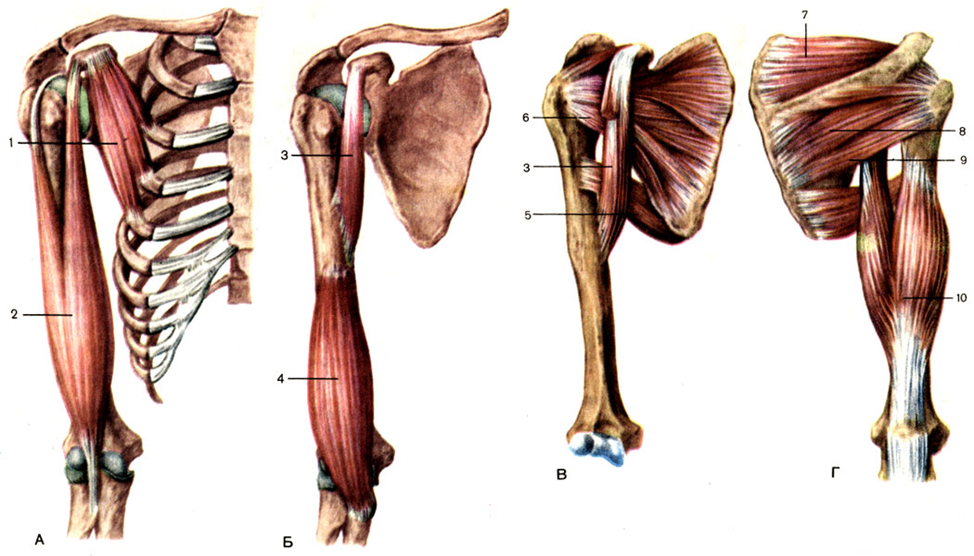   Задание №3 Определите вид движения и сустав, в котором оно осуществляется. Дайте характеристику суставу. Нарисуйте мышцы, осуществляющие это движение, укажите их точки фиксации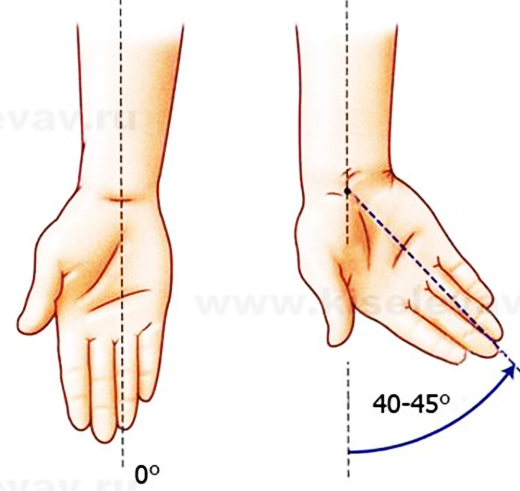 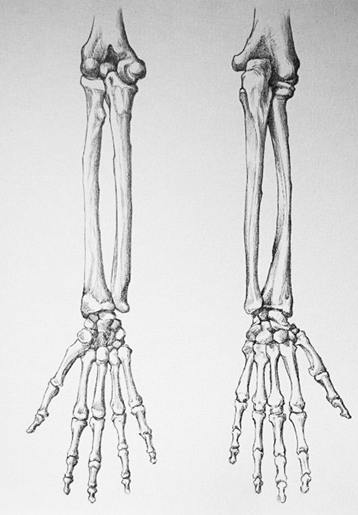 Задание 4. Ответы на вопросы:1. Какие функции выполняют синовиальные влагалища сухожилий мышц верхней конечности?2. Чем образовано трехстороннее и четырехстороннее отверстия? Для чего они служат?3. Назовите борозды и каналы плеча.4.  Чем ограничена локтевая ямка?5. Назовите борозды предплечья.